Найдите точку максимума функции 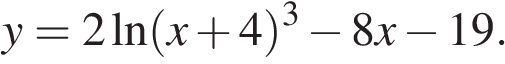 Найдите точку максимума функции 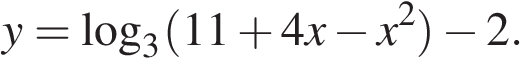 Найдите точку максимума функции 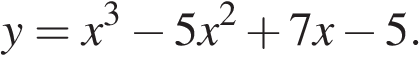 Найдите точку максимума функции 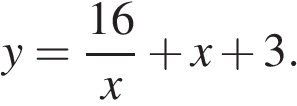 Найдите точку минимума функции 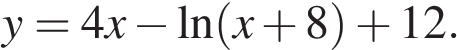 Найдите точку максимума функции 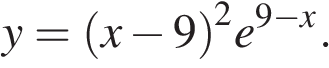 Все задания решить с помощью производной